Le 19/02/2016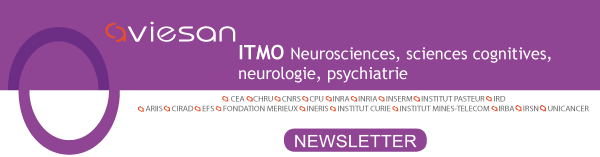 